FRATERNATIVE « Une alternative pour vivre ensemble avec ses différences »Pour répondre aux attentes des familles concernées dans leur entourage par la maladie psychique,Pour écouter et accompagner les personnes en souffrance et leur offrir un Lieu de Vie chaleureux où s’organisent quotidiennement des ateliers,Pour leur redonner le goût de faire,MERCI de votre don. Mes coordonnéesMr		Mme		Mr et Mme  Nom : ......................................................	Prénom : ................................................Adresse : ............................................................................................................................................................................................................................................................Code postal : .................................		Ville : ......................................................Tél : .....................................		Email : ........................................................................Je soutiens l’action de l’association FRATERNATIVE en versant un don de : 	50 €			100 €			1000 €			2000 € 	Autre montant : .................................... €Je souhaite régler mon don par :    Chèque bancaire libellé à l’ordre de : Fondation Fraternative sous l’égide de la Fondation ANBER Chèque N° : ...........................................		Banque : Je souhaite recevoir un reçu fiscal   Oui			 NonBulletin de soutien à envoyer avec votre chèque sous enveloppe affranchie à :FRATERNATIVE – 355 Boulevard Gambetta – 59200 TourcoingUn reçu fiscal vous sera adressé dans les meilleurs délais.  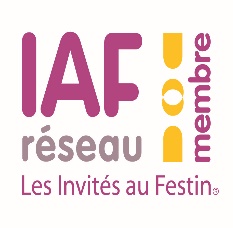 